.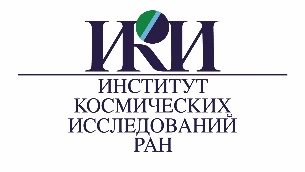 Уважаемые коллеги!Представляем подборку новостей и материалов, упоминающих ИКИ РАН в средствах массовой информации 25.03.2024 — 01.04.2024.Материалы на основе интервью Натана Эйсмонта, ведущего научного сотрудника отдела космической динамики и математической обработки ИКИ РАН, в эфире Радио Sputnik от 26.03.2024, посвященного ракете-носителю «Ангара-А5», которая должна стартовать в начале апреля 2024 г. 
с космодрома Восточный.26.03.2024 Радио Sputnik Ангара покоряет "Восточный" Аудио 27.03.2024 360° Академик Эйсмонт заявил, что ракета «Ангара» может стать пилотируемой Материалы на основе информации на сайте лаборатории солнечной астрономии ИКИ РАН 
и ИСЗФ СО РАН, посвященной солнечной активности, вспышкам на Солнце и геомагнитным бурям, которые наблюдаются в конце марта — начале апреля 2024 г.26.03.2024 Говорит Уфа Ученые ожидают повышенную магнитную активность 
из-за солнечных вспышек 28.03.2024 Кубанские новости Сразу полегчает: с 29 марта состояние миллионов россиян резко улучшится 28.03.2024 НИА Наука Сильнейшая магнитная буря за последние почти два десятилетия 29.03.2024 OnlineTambov.ru На Солнце повторилась мощная вспышка 29.03.2024 Курская правда Мощнейшая за 20 лет: на Землю обрушилась сильная магнитная буря 30.03.2024 Аргументы и Факты — Ростов-на-Дону На Дону ожидаются магнитные бури 
до четырех баллов из-за вспышек на солнце30.03.2024 Россия-24 Быстрый солнечный ветер сохранится, ожидаются возмущения Оригинальный материал, видео, комментирует Сергей Богачев, руководитель лаборатории солнечной астрономии и гелиофизического приборостроения отдела физики космической плазмы ИКИ РАН 30.03.2024 Комсомольская правда Специалисты дали прогноз по магнитным бурям в апреле в Ростовской области 30.03.2024 Общественная служба новостей На Солнце произошла вспышка высшего бала Х 01.04.2024 Kostroma.Today Костромичи скоро опять слягут с головной болью: названы причины И еще 30 сообщений по темеАнонс мероприятий акции «Научный апрель» центра «Заповедное посольство», которые будут проходить в рамках Десятилетия науки и технологий, Года семьи и Десятилетия детства в парке «Зарядье».13 апреля в 15.00 с лекцией «Земля из космоса. Что и как мы видим» выступит Михаил Бурцев, старший научный сотрудник отдела технологий спутникового мониторинга ИКИ РАН.29.03.2024 Mos.ru «Минералы третьей планеты», геном и левитация: о чем расскажут ученые участникам акции «Научный апрель» Материал, посвященный судьбе Международной космической станции, а также перспективам строительства космическими державами национальных космических станций. О российской орбитальной станции РОС рассказывает Натан Эйсмонт, ведущий научный сотрудник отдела космической динамики и математической обработки информации ИКИ РАН.29.03.2024 Октагон Космические державы разойдутся по своим «звёздным квартирам» Материал, посвященный роли космодрома Байконур для российской космической отрасли и его дальнейшей судьбе.Мнением по теме делится Натан Эйсмонт, ведущий научный сотрудник отдела космической динамики и математической обработки информации ИКИ РАН.01.04.2024 Life.ru "Вырубали электричество перед пуском": Учёный рассказал 
о "неприятностях" с арендой Байконура Кроме того, ИКИ РАН, проекты и сотрудники Института упоминаются в следующих материалах:26.03.2024 Время и деньги Сфере науки и технологий России обещают долгий период мобилизации28.03.2024 Вестник ГЛОНАСС Есть ли будущее у российских программ внеатмосферной астрономии? 01.04.2024 ТАСС — Наука Российские ученые предложили построить телескоп на Луне 
для изучения черных дыр 01.04.2024 Sb.By Российские ученые предложили построить телескоп на Луне для изучения черных дырПресс-релизы пресс-центра ИКИ РАН:28.03.2024 «Шаг в будущее» в год юбилея Академии 02.04.2024 Гранты РНФ 2024 года для отдельных научных групп ИКИ РАН Дайджест будет выложен в разделе «Новости» на сайте ИКИ РАНПресс-центр ИКИ РАНpress@cosmos.ruПолный список материалов Вы можете найти в приложенном PDF-документе.